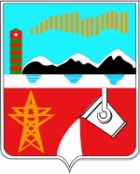 АДМИНИСТРАЦИЯ МУНИЦИПАЛЬНОГО ОБРАЗОВАНИЯПЕЧЕНГСКИЙ РАЙОН МУРМАНСКОЙ ОБЛАСТИПОСТАНОВЛЕНИЕот	10.11.2014						                         №  1838п.НикельО внесении изменений в постановление администрации муниципального образования Печенгский район от 22.11.2013 № 1641В соответствии с Федеральным законом от 06.10.2003 № 131-ФЗ «Об общих принципах организации местного самоуправления в Российской Федерации», в целях сохранения натуральных норм ПОСТАНОВЛЯЮ:1. Внести в постановление администрации муниципального образования Печенгский район от 22.11.2013 № 1641 «Об утверждении Порядка предоставления питания обучающимся муниципальных бюджетных общеобразовательных учреждений Печенгского района» (далее - Постановление), с изменениями от 03.09.2014 № 1416, следующие изменения:1.1. Пункт 3 Постановления изложить в следующей редакции:«3. Утвердить с 01.01.2015 размер расходов для предоставления питания на бесплатной основе категориям обучающихся, указанным в пункте 3 Порядка предоставления питания обучающимся муниципальных общеобразовательных учреждений Печенгского района настоящего постановления, в сумме 124 руб. в день, из них 90 руб. за счет средств субвенции, выделяемой областным бюджетом.».2. Настоящее постановление опубликовать в районной газете «Печенга» и на официальном сайте муниципального образования Печенгский район в информационно-телекоммуникационной сети «Интернет».Глава администрации муниципальногообразования Печенгский район				                                                 С.М. ГончарКомлевая Е.А.51626сж/10